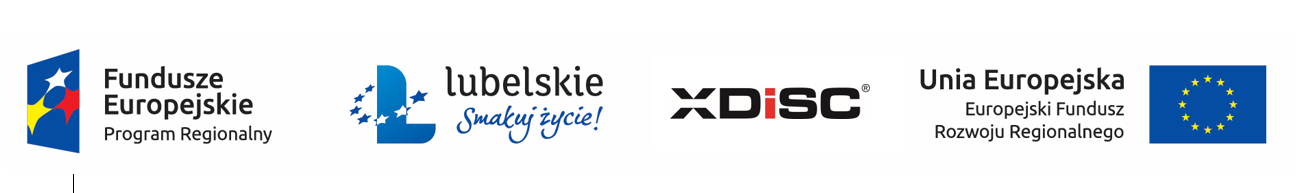 Załącznik nr 2………………………………. 								……………………………….. Pieczęć Wykonawcy 								Miejscowość, data Formularz ofertowy1. Dane OferentaImię i nazwisko/Nazwa…………………………………………… Adres ……………………………………………………………… NIP………………………… REGON ……………………………. Tel./Fax. …………………………………………………………… Adres e – mail……………………………………………………… 
2. Cena oferty:Niniejszym zobowiązuję się wykonać cały przedmiot zamówienia w zakresie przedstawionym w zapytaniu ofertowym nr 2/2017/lab z dnia 20.09.2017 r. roku w cenie:
Cena netto ………………………………………………………. zł (słownie: …………………………………………..………………………….…………………….)Podatek VAT ………………………………………………….... zł (słownie: …………………………………………..………………………….…………………….)Cena brutto ………………………………………..……………. zł (słownie: …………………………………………..………………………….…………………….)3. Termin wykonania zamówieniaNiniejszym zobowiązuję się wykonać przedmiotowe zamówienie zgodnie z Harmonogramem rzeczowo-0finansowym stanowiącym załącznik nr 4.4. Okres gwarancji na wykonane roboty budowlaneNiniejszym zobowiązuję się udzielić na wykonane roboty budowlane gwarancji na okres  ……..… miesięcy (słownie: ……………………………………………………………….……….) od dnia odbioru końcowego robót budowlanych.5.Termin związania ofertąTermin związania ofertą wynosi 60 dni.6. Oświadczenie Wykonawcy dotyczące przychodów netto osiągniętych w 2016 roku z tytułu wykonywania robót budowlanych:Oświadczam(y), że w 2016 roku przychody netto z tytułu wykonywania robót budowlanych wyniosły ………………………… zł.……………….………………………………(podpis i pieczęć Oferenta)